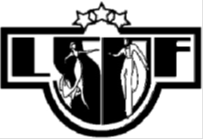 Biedrības „Latvijas sporta deju federācija” izglītības iestāde „LSDF izglītības centrs” Reģ. Nr. P - 3360800803Adrese: Brīvības iela 86/4, Rīga, LV-1001 e-pasts: lsdf@ml.lv APSTIPRINĀTS  LSDF prezidija sēdē Rīgā, 2023. gada 26. septembrī Latvijas sporta deju federācijas „LSDF izglītības centrs” 2023. gada 18. novembrī plkst. 10.00 - 13.15 rīko ieskaitāmo Standartdeju semināru  LSDF deju skolotājiem, treneriem, treneru asistentiem piedalās dejotāji - 2023. gada Latvijas izlases ST dejās 1.- 6. vietas ieguvēji.Pāru sastāvs izlases seminārā  uz 18.novembri:Seminārs notiek:klātienē, Rihtera deju skolā, Daugavpils ielā 62, RīgāNorises laiks: Plkst. 10.00-11.30 	Juniori I, Juniori II  Plkst. 11.45-13.15  Juniori I, Juniori II  Semināru vada:  Domeniko Soale (Itālija)Emanuel Valeri (Dānija) Semināra noslēgumā:semināra dalībnieki saņems apliecību  par 4 st. programmas apguvi.Finansiālie noteikumi:  dalība maksa tiesnešiem, skolotājiem un treneru asistentiem 30 EUR no personas. Samaksu par semināru var veikt klātienē, semināra dienā vai ar pārskaitījumu.Rekvizīti:Latvijas Sporta deju federācija, Brīvības iela 86/4, Rīga, LV-1001 Nod. maks. Reģ. Nr. 40008022538, AS „SWEDBANK”, Konts LV32HABA0551023866097, Kods HABALV22 Juniori 1Valters Kotāns / Mirabella RudusāneAleksejs Ščerbakovs / Vladislava GrigaļčukaArsenijs Lačinovs / Karolīna Oševerova-AļenovičaArtūrs Karpovičs / Elizabete LaicāneEdvards Zeiza / Paula LindeKristiāns Albiņš / Elizabete PodojņikaJuniori 2Jegors Prokins / Poļina KarimovaMark Morozkov / Elza FreibergaKristens Simsons / Alise BērzupeRoberts Meikšāns / Alisa VolkovaIvo Buliņš / Viktorija SmoļinaKristiāns Kalvāns / Debora Čerepanova 